Request to review Appraisal process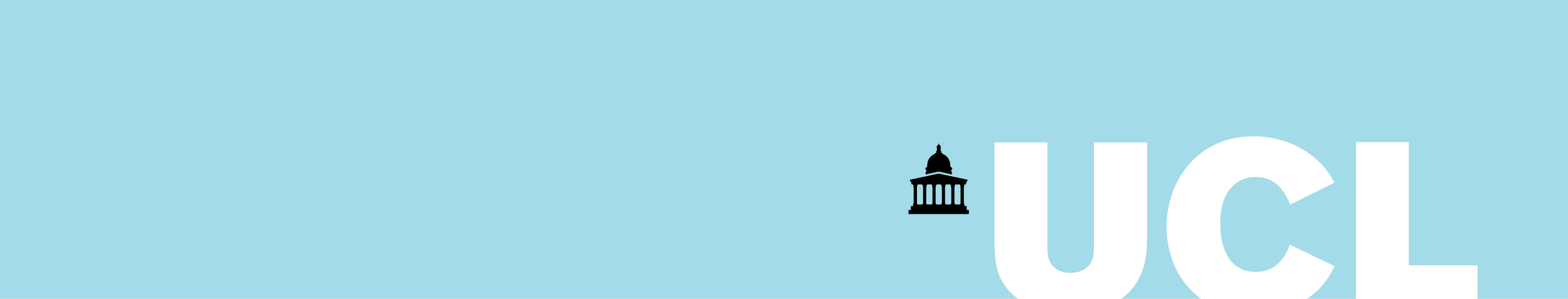 This form is to be used in the event of a disagreement between the Appraiser and Appraisee regarding the content of a completed Appraisal form. 
Appraisee’s name:Appraiser’s name:Department:Date:Please outline your main area(s) of concern (appraisee to complete):Appraiser to complete:I note that the above named Appraisee wishes to raise concerns regarding his/her completed Staff Review. We do not require an electronic signature on this document. By adding your name this signifies your sign off.Appraiser’s name: Date:Once this form is completed and signed it should be forwarded with a copy of the completed review documentation to the Appraiser's line manager or designated Reviewer, who will meet with the Appraiser and Appraisee and consider the concerns raised. 